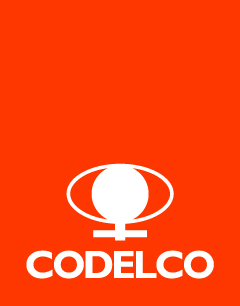 CORPORACIÓN NACIONAL DEL COBRE DE CHILEGERENCIA DE ABASTECIMIENTOLICITACIÓN Nº 7000115458SUMINISTRO DE ENVASES Y PRECINTOSRESUMEN EJECUTIVOLa Corporación Nacional del Cobre de Chile le invita a participar en el proceso de Licitación para el suministro de Envases y Precintos para las divisiones Radomiro Tomic, Chuquicamata, Gabriela Mistral, Ministro Hales, Salvador, El Teniente, Ventanas y Andina.Podrán participar en esta licitación aquellas empresas que correspondan a productores y/o distribuidores mayoristas del suministro o de comerciantes internacionales mayoristas, actuando directamente o a través de consorcios, chilenos o extranjeros, que acrediten experiencia en la comercialización, distribución, manejo y entrega del suministro.Esta licitación será realizada a través de Portal de Compras de Codelco la plataforma de licitaciones electrónica de Codelco.Podrán participar en esta Licitación aquellos Proponentes que hayan recibido la invitación a través de Portal de Compras de Codelco y acrediten experiencia en la fabricación y/o suministro de estos insumos.Como se mencionó en el punto anterior, esta licitación será realizada a través de la plataforma electrónica oficial de Codelco, el Portal de Compras. Para participar en esta licitación, debe estar registrado en Portal de Compras CODELCO. En caso de no tener actualizado su registro debe contactarse al teléfono +56 2 2818 5765 en horario de Lunes a Viernes de 08:00 a 19:00 hrs o al correo electrónico portalcompras@codelco.cl. La información a entregar al Portal de Compras de CODELCO es la indicada en el siguiente cuadro:Capacitación portal de compras de Codelco: Será exclusiva responsabilidad del proponente capacitarse, solicitando al teléfono +56 2 2818 5765 en horario de Lunes a Viernes de 08:00 a 19:00 hrs o al correo electrónico portalcompras@codelco.cl.ITINERARIO DE LA LICITACIÓNCualquier alteración de este itinerario será comunicado oportunamente a todos los Proponentes.Las empresas interesadas en participar deberán enviar un email dirigido a a mary.garcia@aquanima.com con copia a clope036@codelco.cl, indicando lo siguiente:Razón socialNombre FantasíaRUTContactoE-mailTeléfonoNombre LicitaciónSuministro de Envases y PrecintosNombre GestorCristian López, Gestor de NegociosACTIVIDADLUGARFECHAHORAPublicación llamado a licitaciónPortal de Compras de Codelco25-09-201712:00 hrsRecepción de PreguntasPortal de Compras de Codelco y/o correo electrónico13-10-201712:00 hrsEnvío de RespuestasPortal de Compras de Codelco20-10-201712:00 hrsRecepción de OfertasPortal de Compras de Codelco27-10-2017 12:00 hrsResultado de Licitación Portal de Compras de CodelcoNoviembre 2017Inicio propuesto del suministro01-01-201801-01-201801-01-2018ParticipaNombre EmpresaRut EmpresaContacto para el procesoContacto para el procesoContacto para el procesoContacto para el procesoParticipaNombre EmpresaRut EmpresaNombreNombreCargoE-mailFono SI o NO